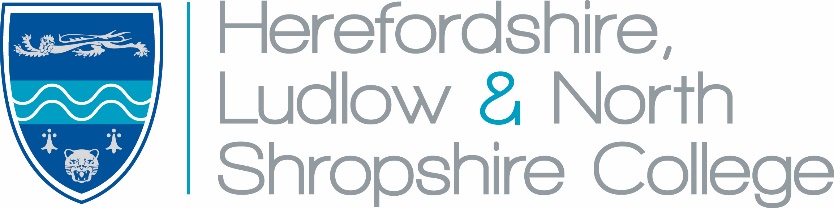 Statement on The Use of the 16-19 Tuition FundAs required by the Education and Skills Funding Agency (ESFA) and detailed in their document “16 to 19 funding: 16 to 19 tuition fund, we are publishing this statement explaining how we will use the funding allocated to Herefordshire, Ludlow and North Shropshire College.The funding is to support small group tuition for students aged 16 to 19 in English, maths and other subjects that have been disrupted, including vocational and/or academic learning. Students aged 19 to 24 who have an education, health and care (EHC) plan are also eligible for support. All students will be on a 16 to 19 study programme and the funding will be used to support activity above and beyond the programmes of education already planned. It is for students who:have not achieved a grade 4 or 5 in English and/or mathshave a grade 4 or above in English and/or maths, are from an economically disadvantaged background and would need catch-up support. These are defined as students from the 27% most economically deprived areas of the country based on the index of multiple deprivation.The funding will be allocated to curriculum areas, prioritising English and maths, to support small groups of students, typically 3 to 5, who typically have gaps in their knowledge, a need to improve in specific areas or need more time with subject specialists. The aim is to support skills development, knowledge and understanding to enable good progress on their study programme and effective transition to the next stage of their learning or employment.In some cases, it will provide one-to-one tuition and additional tutorial sessions to further enhance personal development and progression opportunities for identified students, and used to fund additional pastoral support to ensure the wellbeing of students and allowing them to fully engage with the available academic support. 